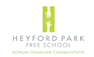 Dear potential candidateHeyford Park Free School opened in 2013 as an all through school offering education from reception to post 16.  The school’s vision is to “to know every one of our students well, providing an environment that allows them to achieve what they are truly capable of… promoting both excellent academic progress and a ‘can do’ attitude.”  We are oversubscribed and experiencing rapid growth in the Primary phases. Our fantastic heritage site has been fully refurbished and provides a unique learning environment. Small year groups enable us to know every child well and personalise their learning. We are forward-thinking, with the freedom to shape our school curriculum in response to the needs of the local community and businesses. As the new principal joining in January 2017, I have found the school welcoming.  Students are a pleasure and the parents and governors are fully committed to the school providing a wealth of opportunity.  You will find staff are fully supportive of each other and as Team Heyford we are working together in a growing school to ensure we enjoy the opportunities of a small school whilst setting our aspirations high.Our community is made up of parents, students, staff and governors who are fully committed to our school.  You will find a community that has and is invested in the school who consistently show a generosity of spirit to ensure opportunities are created for all. Heyford Park Free School is a community that is committed to the proverb “It takes a village to educate a child”.As staff, we have identified our priorities and are working together to refine our strategic plan with our governors and community.  As a school, we build professional development into the working week with students leaving early one day a week which is enabling us to work as a team to drive this forward. Our first cohort of key stage 4 students will take their GCSEs this year and we will welcome our first cohort to our Sixth Form in the September of 2018.  This is an exciting time for the school and offers a number of opportunities now and in the future for the right candidate.As the Assistant Principal you will be a member of the senior leadership team and lead a learning team.  To support you there will be a subject role with operational responsibility to be agreed with you.  This post offers the post holder the opportunity to work with a supportive and ambitious senior team to develop a clear strategy in a developing and growing school working alongside committed parents, staff and governors.  Central to the vision is the development of a “Can do” attitude and the school putting inclusion at its heart.  Our senior team currently consists of myself, a Head of school for Primary; a Senior Assistant Principal for Students and Curriculum and the Business Manager. These posts will create 2 permanent posts within the school.  I look forward to receiving your application and meeting you at interview.  If you have any questions or would like to visit the school on one of our open days, please email me on: (khealey@heyfordparkfreeschool.org)Yours faithfullyMs Karen Healey 